Тема итоговой аттестационной работы:методическая разработка аудиторного занятия по теме:	«Банковский кредит как технология удовлетворения заявленной заемщиком финансовой потребности»Составитель: Воронина Светлана Николаевна, учитель истории и обществознания, МБОУ «СОШ№11» п.Рыздвяного Изобильненского района Ставропольского краяп.Рыздвяный 2017 годСОДЕРЖАНИЕ1. ОСНОВНАЯ ЧАСТЬ	61.1. Общая характеристика занятия	61.2. Педагогическая характеристика занятия	81.3. Методическая характеристика занятия	12ЗАКЛЮЧЕНИЕ	13СПИСОК ИСПОЛЬЗОВАННЫХ ИСТОЧНИКОВ	14ПРИЛОЖЕНИЯ	151. ОСНОВНАЯ ЧАСТЬ1.1. Общая характеристика занятияАктуальность темы обусловлена тем, что боязнь и нерешительность  в получении кредита на свои нужды является следствием недоинформированности и  неграмотности, поэтому  некоторая часть населения считает, что - Обременение обязательствами кредита- это обуза для них. Если подойти к данному виду банковской услуги грамотно и профессионально, можно убедиться, где другие  видят только наличие проблем, есть немало плюсов и преимуществ. Выдача кредитов- это не только развитие банковской  сферы, но и развитие  условий жизни клиентов, рывок для успешного будущего.  Финансовая грамотность помогает гражданам эффективно планировать и использовать личный бюджет, принимать решения в области личных финансов исходя из своих долгосрочных интересов, избегать излишней личной задолженности, ориентироваться в сложных услугах и банковских  продуктах, распознавать угрозы и снижать риски мошенничества со стороны потенциально недобросовестных участников рынка и правильно рассчитывать долговую нагрузку.Обучающиеся опираются уже на известные им знания о финансовых институтах, банках, методах государственного  регулирования финансов.Объект : обучающиеся Место: ст.Расшеватская Новоалександровского района Ставропольского краяНазвание образовательной организации: МОУ СОШ№9 им. атамана А.В.РепниковаУчастники проекта: Педагог: Воронина Светлана Николаевна учитель истории и обществознанияУчащиеся: 11 классНазвание предмета (факультатива) обществознаниеМесто занятия в логике реализации предмета: в рамках плана проведения классных часовВид  деятельности учащихся: внеурочная деятельностьКоличество занятий по теме/ порядковый номер в теме: 5 / 7 Тип занятия: классный часОборудование  или характеристика образовательной среды: компьютер, колонки, мультимедийный проектор, экран, прайс-листы банка, бланк социологической анкетыУчебно-методическое обеспечениеУчебник и/ или учебное пособие для учащихся:1. Боголюбов Л.Н. Обществознание, базовый уровень. 10-11 классы. – М.: Просвещение, 2015.2. Брехова Ю., Алмосов А., Завьялов Д. Финансовая грамотность: методические рекомендации для учителя. 10, 11 классы. – М.: Вита-Пресс, 2014.3. Методические материалы для учителя: Горелый В.И., Бондарчук П.К. Банковская система России: Учеб. пособие. 2-е изд., дораб. – М.: Изд. дом ГУ ВШЭ, 2005.4. Слагода В.Г. Экономическая теория. Учебное пособие. – М.: Форум-Инфра-м, 2015.5. Носов С.С. Основы экономики. – М.: Владос, 2014.6. Пошатаева Л.Н. Сборник программно-методических материалов по экономике. – М.: Форум-Инфра-м, 2015.1.2. Педагогическая характеристика занятияФорма занятия: Деловая играЦель занятия: реализовать  практические навыки для закрепления теоретических знаний, в области кредитования. Вовлечение обучающихся в осознанную учебную деятельность, ведение самостоятельной познавательной деятельностиФормирование рационального экономического поведения потребителя через освоение типичных социальных ролей и участие в обучающей игре моделирующей ситуации из реальной жизниРазвивать:-Усвоение (применение, и т.п.) понятий по теме: различать виды кредитов и сферу их использованияОвладение предметными умениями: решать прикладные задачи на расчет процентной ставки по кредитМетапредметные образовательные результаты (при необходимости):Успешное выполнение типичных социальных ролей, сознательного взаимодействия с различными социальными институтами, критическое восприятие информации, решение практических  жизненных  проблем, предвидение возможных последствий определенных социальных действий.Личностные: оценивать действия субъектов социальных жизни с точки зрения экономической рациональности; применять полученные знания в процессе решения практических задачОсновные понятия урока: банк, банковская система, активы, пассивы банка, кредит.Структура  урока:  деловая игра - класс делится на две команды: служащие банка и клиенты банка ( пенсионер, студент, бизнесмен, сельский житель, служащий и т.д.)Оборудование:  компьютер,  колонки,  мультимедийный проектор, экран, прайс-листы банка,  бланк социологической анкеты Цель мероприятия: Дать практические навыки для закрепления теоретических знаний, с целью применения их в последующем в жизни, а так же привить интерес к курсу «Финансовой грамотности» через практическое применение ранее полученных знаний.Продолжительность занятия «Банковский кредит как технология удовлетворения заявленной заемщиком финансовой потребности» - 45минут.В таблице 1 представлены действия обучающихся при выполнении заданий или типы заданий для обучающихся.Таблица 1 - Действия обучающихся при выполнении заданий или типы заданийВ таблице 2 представлены типы заданий контрольно-измерительных процедур.Таблица 21.3. Методическая характеристика занятияЭтапы, регламент, деятельность участников проекта прописаны в таблице 3.Таблица 3Вопросы для педагогической рефлексии:Какие знания вы собираетесь использовать при распределении своих денежных средств в будущем?В каком случае можно брать кредит в банке?- Какой опыт был вами получен в процессе групповой работы?- Какая информация была для вас наиболее полезной?ЗАКЛЮЧЕНИЕСтруктура проведения мероприятия:1.Организационный блок Класс делится на две команды: «Служащие банка» и «Клиенты банка» ( пенсионер, студент, бизнесмен, сельский житель, служащий и т.д.) Работа в одной команде от начала занятия и до конца; Желание обучающихся  активно работать в группе; Групповое задание представляет собой интересную задачу, которую хочется выполнить. Работа каждой группы планируется по выбранному направлению. В каждой группе определяется зона ответственности участника.2.Мотивационный блокУчащиеся вовлекаются в осознанную практическую деятельность, ведут самостоятельную познавательную деятельность.3. Работа по группам Используется деятельная технология. Перед началом работы в группах повторяются вопросы, касающиеся темы «Банковский кредит как технология удовлетворения заявленной заемщиком финансовой потребности»Учитель выдает задания каждой команде.1.Как Вы считаете, почему кредитная система выступает как самостоятельное звено финансового рынка в целом? Что объединяет структурные элементы кредитной системы? Назовите общие черты и различия между отдельными формами кредитных отношений.2.Деятельность различных кредитно-финансовых учреждений, форм и методов кредитования тесно переплетаются в реальной жизни. Они взаимодействуют и конкурируют между собой одновременно.Представьте схематично современную кредитную систему России, ее субъектов и их функции.3.Каков удельный вес кредитных портфелей в совокупных активах российских банков? Как он изменился за последние два года?Депозит. Первое о чем стоит позаботиться имея свободные деньги - это об их сохранности. Хранить деньги можно по-разному - в тумбочке, в копилке, в носке - но так риск потери в силу каких-то обстоятельств значительно выше. Кроме того, банковский депозит или вклад позволяет практически без риска получить дополнительный доход в виде процентов.Открытие вклада: Выбирая депозит, четко сформулируйте для себя цели открытия вклада, и тогда это поможет вам выбрать его условия (срок, валюта, возможность пополнения и досрочного снятия и т.д.). Не забывайте о страховании вкладов.Кредитование: Здесь нужно обращать внимание на эффективную ставку. Планировать кредит лучше в той валюте, в которой вы получаете свой доход. Когда вам предлагают стать поручителем,  подумайте, готовы ли вы, в случае чего, платить по чужим долгам.По основным группам заемщиков: 1. Физические лица  2.Юридические лицаПо срокам кредитования: До востребованияКраткосрочные (до 1 года)Среднесрочные (от 1 г. до 3 л.)Долгосрочные   (свыше 3 лет)Рассчетно-кассовые операции: Стипендии, зарплаты, пенсии, счета, налоги и пр. и пр. - все это сегодня проходит через банк. Набор услуг современного банки приближается к 200 позициям. Обычно как самые первые и традиционные в этом списке именно расчетно-кассовые операции. Что сюда входит? Обмен валют, банковские переводы, банковские карты (удобны при расчетах, безопасность, универсальность, «международность», возможность получать дополнительные привилегии) –Карты:  - дебетовые, - дебетовые с овердрафтом, - кредитные (требуют особой - жесткой -финансовой самодисциплины).4.Контроль выполненных заданий и подведение итоговОбучающиеся каждой команды аргументировано излагают свою позицию, при этом выделяют критерии поиска оптимального или правильного решения, реагируют на появление новой информации. Пользуются сайтами: Официальный сайт «Сбербанк России» www.sberbank.ru; Официальный сайт «Сбербанк России» online.sberbank.ruПо итогам своей работы обучающиеся совершенствуют знания в области банковских операций, отрабатывают навыки пользования Интернет ресурсами.ПРИЛОЖЕНИЕ 1Тесты:1.Кредит может быть предоставлен:А)кредитной организацией, имеющей лицензию БР;Б)небанковской кредитная организацией;В)микрофинансовой организацией.2.Основные принципы кредитования – это:А)срочность, возвратность, оперативность;Б)Срочность, возвратность, платность;В)платность, бессрочность, выгодность.3.Кредиты могут предоставляться:А)на определенный срок;Б)бессрочно4.Кредиты предоставляются:А)платно;Б)бесплатно;В)как договоришься с сотрудником кредитного отдела.5.Расчет платы за кредит осуществляется на основе:А)учетного процента;Б)дисконтного процента;В)депозитного процента;Г)ссудного процента.Ключ: 1А, 2Б, 3А, 4А, 5Г.ПРИЛОЖЕНИЕ 2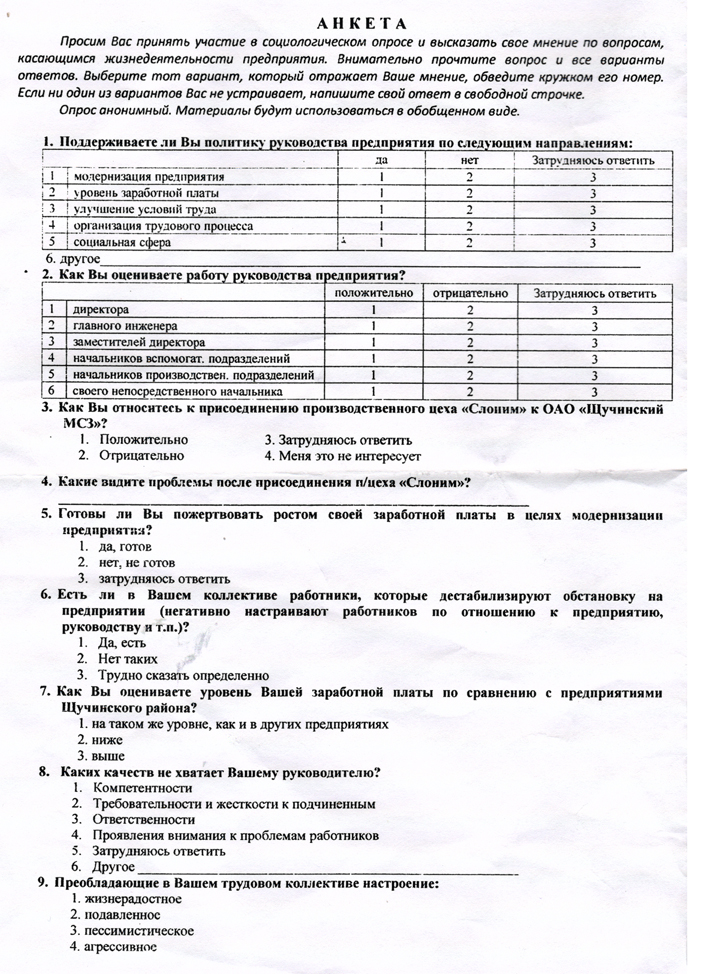 ПРИТЧАБыло у раджи три сына,но по законам рода только один мог стать наследником.Старый раджа был сказочно богат и перед смертью задумался, кому оставить свое богатство. Раджа решил   испытать сыновей. Он велел выкопать три самых ценных чайных куста ,дал каждому сыну по одному и отправил путешествовать.Старший сын подумал: «Отец накопил огромное богатство и хочет, чтобы дети его ни в чем не  нуждались».Он взял самые нежные листочки и заварил ароматный чай. Постепенно он использовал все чайные листья и домой вернулся самым первым, с пустыми руками.Средний сын подумал: «Отец всегда был бережлив и заботился о завтрашнем дне».Он сделал себе чай из верхних листочков, а  остальные как следует просушил и сохранил про запас. Запаса чая хватило надолго, но однажды он кончился. Домой средний сын тоже вернулся ни с чем.Младший сын подумал: «Отец всю жизнь посвятил приумножению своего богатства. Я посажу этот куст и начну выращивать чай. Но перед этим я возьму несколько листьев и заварю чай на сегодня, чтобы были  силы. А еще несколько листьев я высушу про запас, ведь я рискую, высадив куст». Так он и сделал. А когда вернулся домой, сказал отцу: «Оставь богатство кому-то из старших  братьев.  Мне не нужно. Я и сам смогу стать богатым».О чем эта притча?Эта притча говорит о том, что финансовым планированием можно и нужно заниматься даже не имея большого состояния. Поэтому независимо от вашего текущего дохода и возраста организацией личных финансов нужно заняться уже сейчас. Дабы в преклонных годах, когда предпринять  что-либо уже очень сложны, мы не кусали себе локти.ЭтапПродолжительностьДействия учащихся при выполнении заданий или типы заданий для учащихсяОрганизационный2 минЗакрепить ответственность с учетом участия в группеМотивационный5 минПогружается в осознанную учебную деятельность, ведет самостоятельную познавательную деятельностьПрактическая работа20 минПовторяют вопросы касающиеся видов и порядка оформления банковских кредитов физическим лицом. Решают предложенные практические задания.Контроль выполненных заданий и подведение итогов10 минАргументированно излагают свою позицию по заданной проблемеРефлексия8 минОбосновывают принятые решения по реализации полученных знаний.ЭтапМетодТипы заданий контрольно-измерительных процедурОрганизационныйсловесныйСамоконтроль подготовки к классному часуМотивационныйнаглядный,проблемный-Промежуточный контроль и самоконтрольсловесный,репродуктивный,дедуктивныйобмен дополнительными вопросами и ответамиРефлексиясловесный-ЭтапыРегламентДеятельностьОрганизационный2  минактивнаяМотивационный5 минактивная, индивидуальнаяПрактическая работа в группах20 минактивная, групповаяПромежуточный контроль и самоконтроль10 мингрупповая, интерактивнаяРефлексия8  минактивная